Name of the Activity: Inter-College Chess Women Competition 2022-23Category: Sports CompetitionOrganiser: The Sports Board, West Bengal State UniversityDate: 9th November 2022Time: Venue: The event was hosted by Rishi Bankim Chandra College for Women, North 24 Parganas.Number of Participants: 04Brief Description of the Event: The following students of our college from the 3rd and 5th Semesters participated in the event under the guidance of a renowned Chess Coach Sri.Soumya Banerjee.Prosomita Dey Anushka GhoshGirija MahantaSudipa MandalProgramme Outcome: Out of the four participants, Prosomita Dey (5th Semester) ranked second in the competition. This will be an encouraging milestone for the future athletes of our CollegeGeo-tagged Photos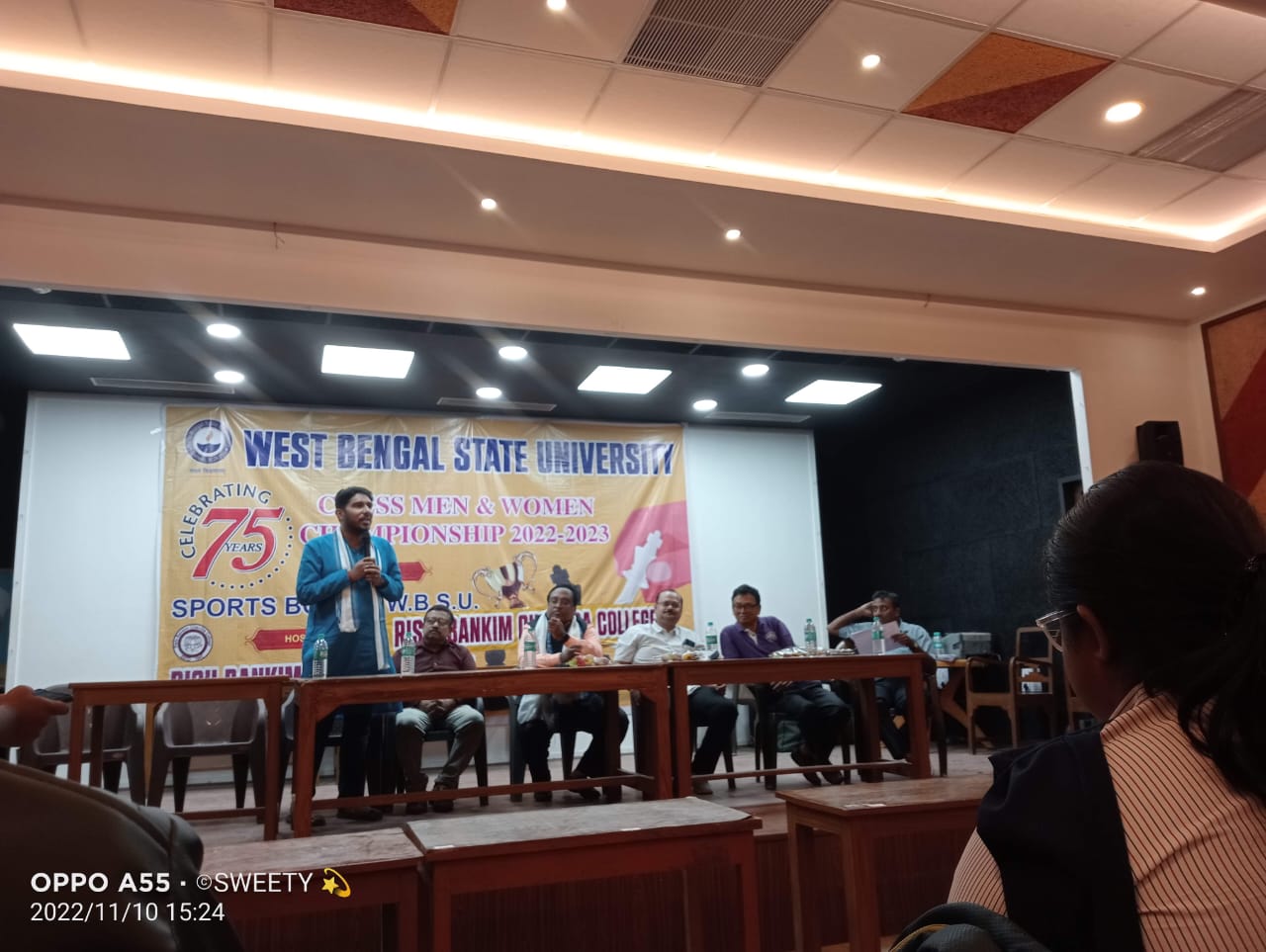 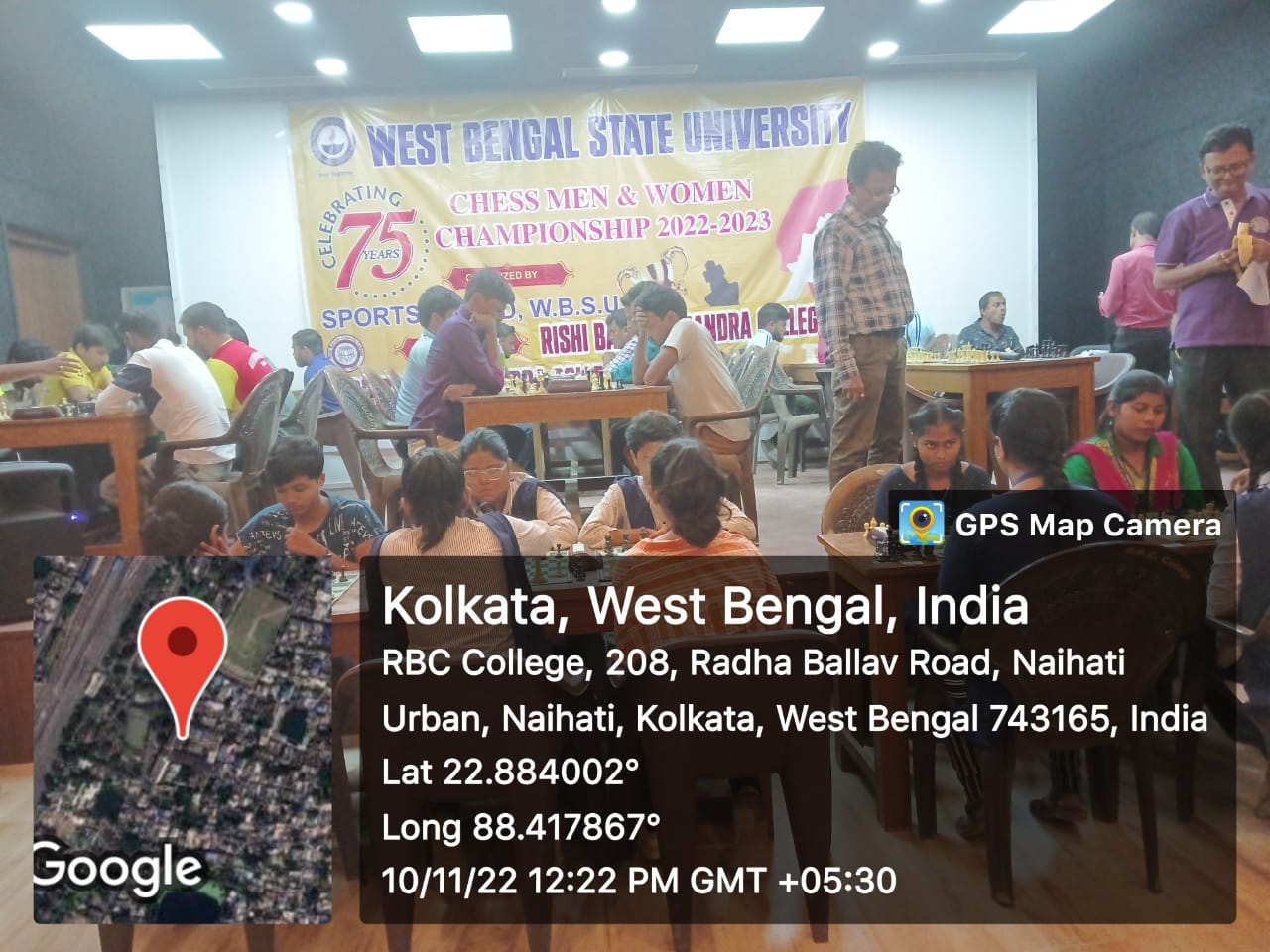 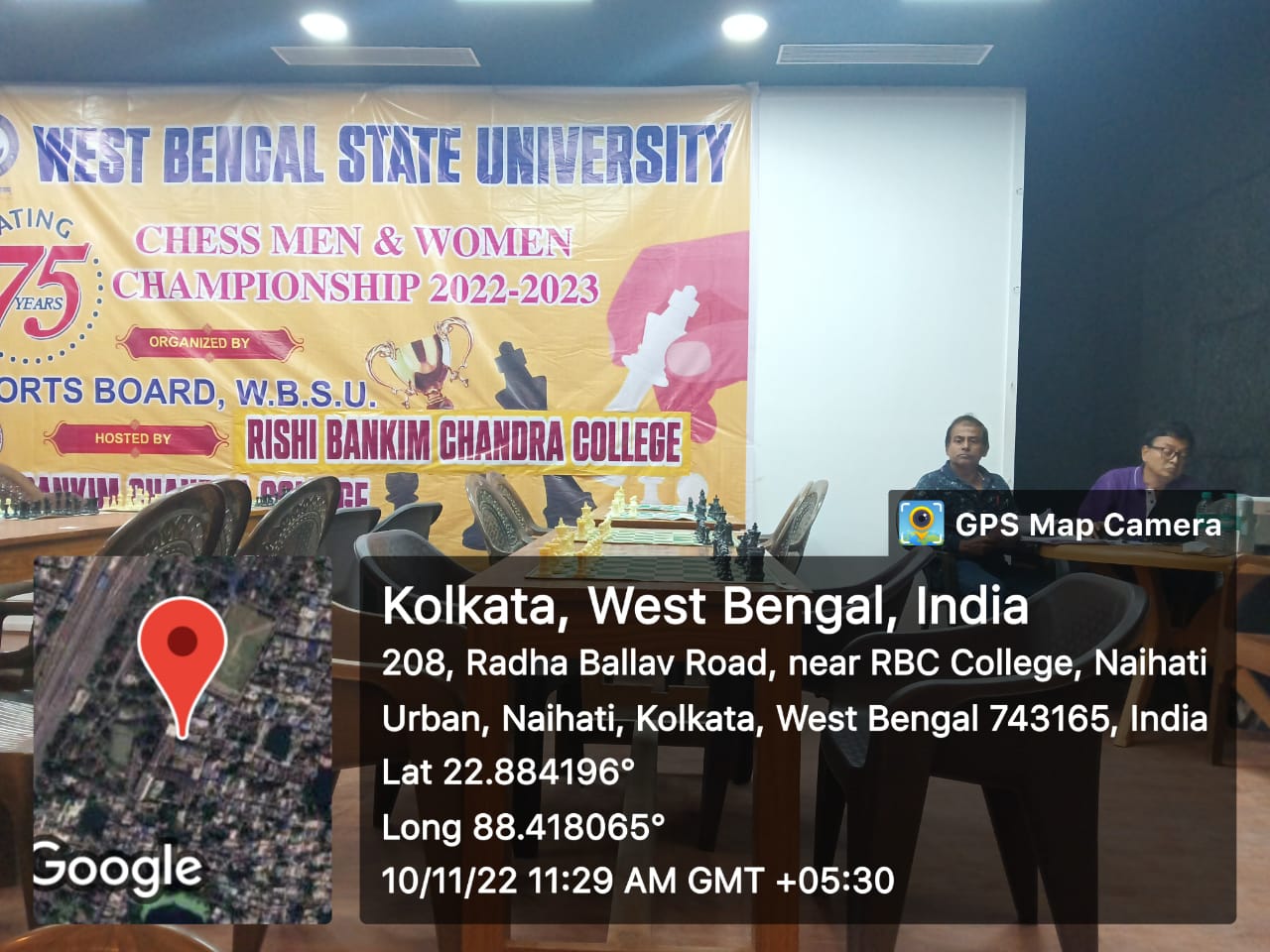 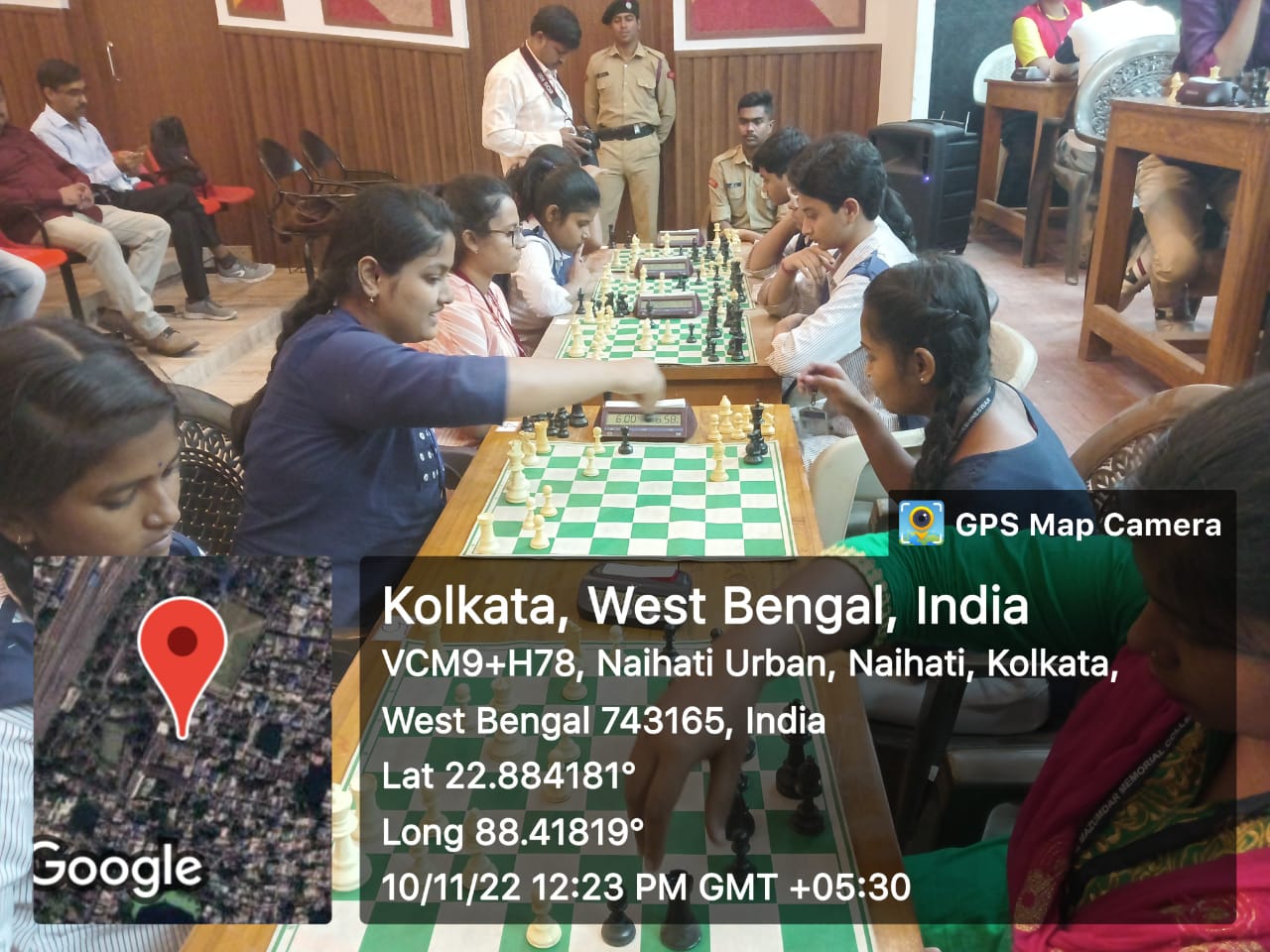 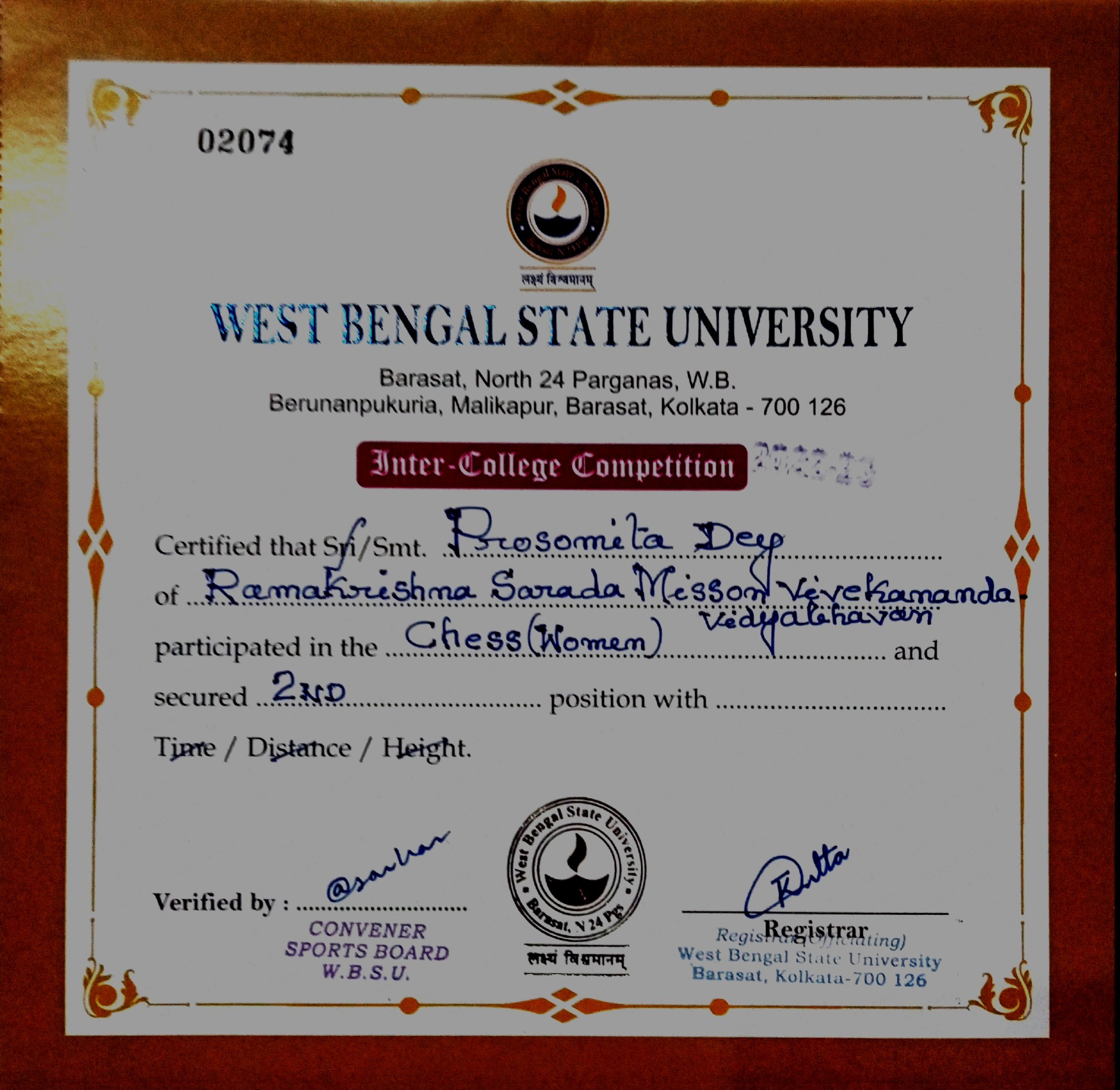 